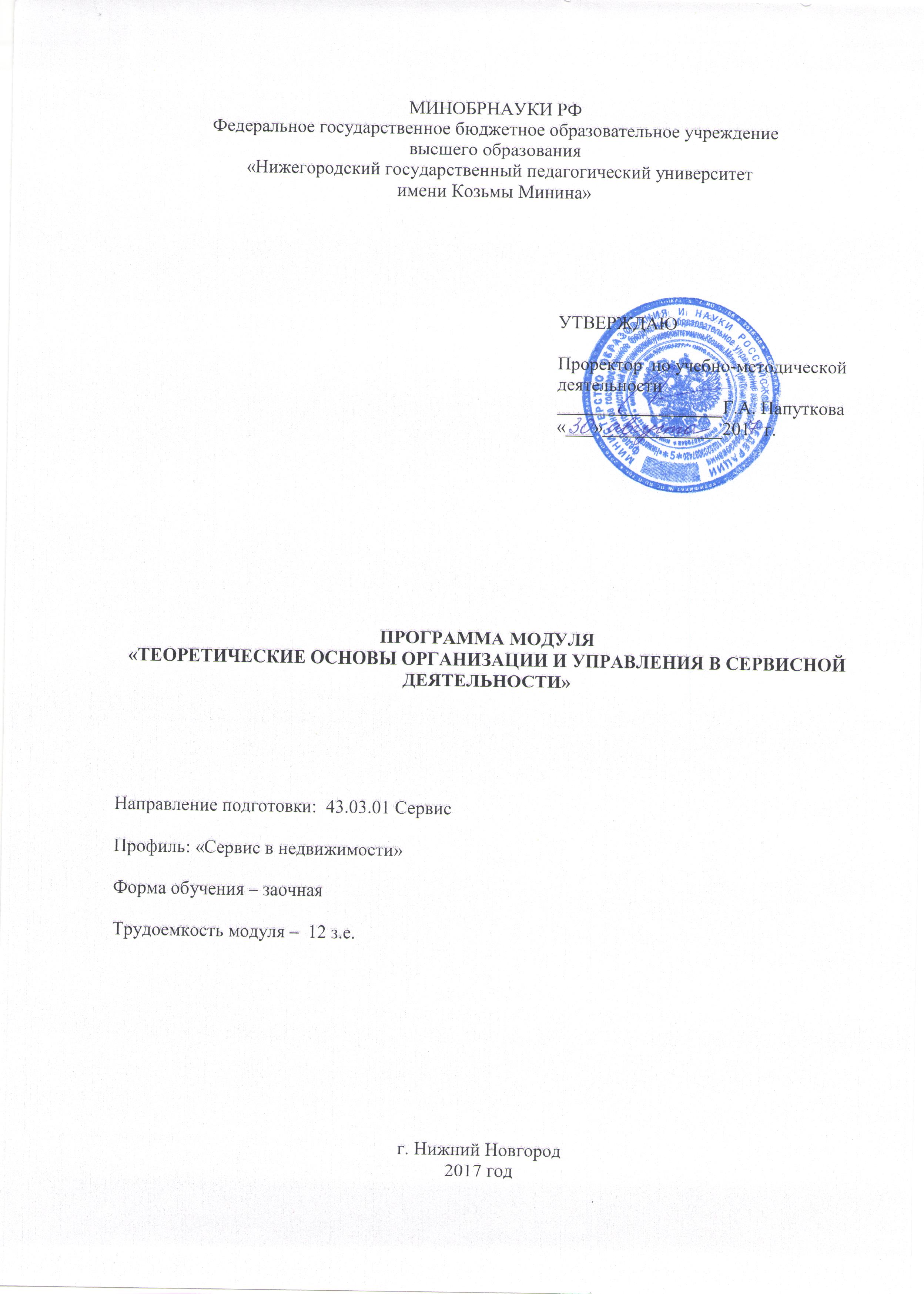 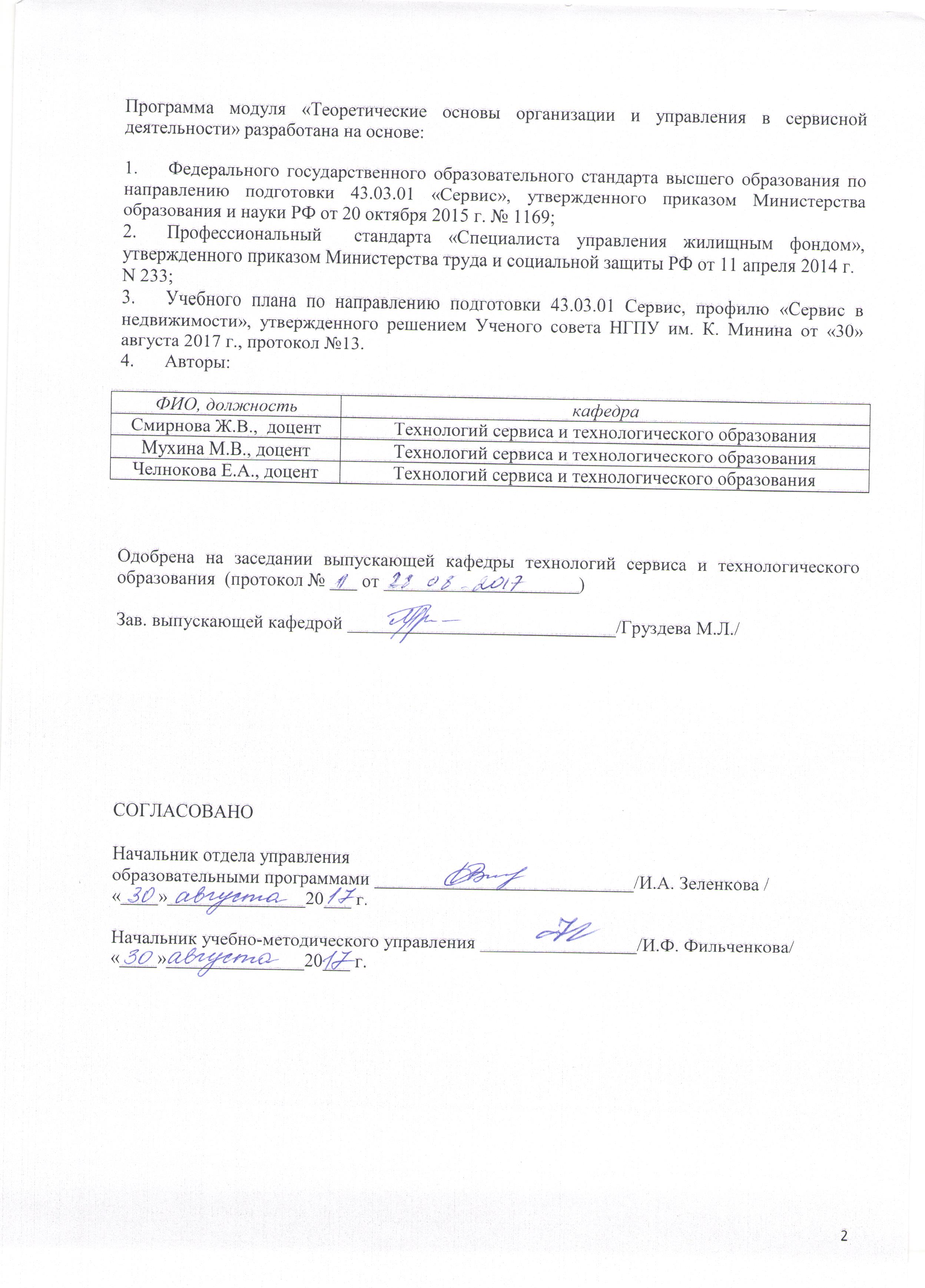 СодержаниеНазначение образовательного модуля…………………………………………….……..........4Характеристика образовательного модуля……………………………………………............4Структура образовательного модуля…………………………………………………..............7Методические указания для обучающихся по освоению модуля……………………............8Программы дисциплин образовательного модуля……………………………………............9 Программа дисциплины «Основы функционирования систем сервиса»….............9 Программа дисциплины «Научные методы исследования в сервисе»...................13Программа дисциплины «Исторические аспекты развития в сервисной деятельности» …………………………………………………………………………….....17Программа дисциплины «Профессиональная этика и этикет»................................21Программа дисциплины «Тренинг лидерства».........................................................26Программа дисциплины «Тренинг личностного роста»..........................................31Программа практики…………………………………………………	не предусмотренаПрограмма итоговой аттестации по модулю............................................................................361. назначение модуляДанный модуль рекомендован для освоения бакалаврами направления подготовки 43.03.01 «Сервис». В основу разработки модуля легли требования профессиональный  стандарта «Специалиста управления жилищным фондом», Федерального государственного образовательного стандарта высшего образования по направлению подготовки 43.03.01 «Сервис». Программа модуля ориентирована на формирование профессиональной готовности к реализации трудовых действий, установленных Профессиональным стандартом и общекультурных, общепрофессиональных, профессиональных компетенций ФГОС высшего образования.Модуль «Теоретические основы организации и управления в сервисной деятельности» предназначен для формирования профессиональных компетенций.Выполнено согласование компетенций и трудовых действий, прописанных в профессиональном стандарте «Специалиста управления жилищным фондом», сформулированы образовательные результаты модуля.В модуле присутствует базовый и вариативный блок учебных дисциплин, что обеспечивает обучающимся возможность построить свою индивидуальную образовательную программу в соответствии с их интересами и способностями. Модуль изучается на первом и втором курсе.В ходе освоения модуля обучающийся создает собственную информационную среду, дальнейшее формирование которой будет продолжено в рамках освоения других модулей универсального бакалавриата и всех модулей профессиональной подготовки.2. ХАРАКТЕРИСТИКА МОДУЛЯ2.1. Образовательные цели и задачи Задачи основной образовательной программы направлены на достижение целей в области обучения и воспитания и связаны с методическим обеспечением реализации ФГОС ВО по направлению подготовки 43.03.01 «Сервис». Срок получения образования по программе бакалавриата по направлению подготовки в очной форме обучения, включая каникулы, предоставляемые после прохождения государственной итоговой аттестации, независимо от применяемых образовательных технологий, составляет 4 года.Модуль ставит своей целью: создать условия для формирования общекультурных, общепрофессиональных и профессиональных компетенций у выпускника, способствующих его социальной мобильности и устойчивости на рынке труда, а также компетентностей в предметных областях.Для достижения поставленной цели необходимо решить следующие задачи:1. Создать условия для понимания основных теоретических понятий в области сервисной деятельности объектов недвижимости. 2. Создать предметную информационно-образовательную базу для формирования определенных навыков применения организаторских способностей в области управления жилищным фондом.3.  Создать  условия обучающемуся для глубокого освоения законодательной базы в обеспечении контроля безопасного проживания с соблюдением прав и законодательных интересов граждан.2.2. Образовательные результаты (ОР) выпускникаСогласно ФГОС ВО для направления подготовки 43.03.01 у бакалавров должна быть сформированы следующие компетенции:ОК-1: способностью использовать основы философских знаний, анализировать главные этапы и закономерности исторического развития для осознания социальной значимости своей деятельности;ОК-2: способностью использовать основы экономических знаний при оценке эффективности результатов деятельности в различных сферах;ОК-4: способностью работать в команде, толерантно воспринимать социальные, этнические, конфессиональные и культурные различия;ОК-5: способность к самоорганизации и самообразованию; ОПК-1: способностью решать стандартные задачи профессиональной деятельности на основе информационной и библиографической культуры с применением информационно-коммуникационных технологий и с учетом основных требований информационной безопасности, использовать различные источники информации по объекту сервиса. ПК-4: готовностью к участию в проведении исследований социально-психологических особенностей потребителя с учетом национально-региональных и демографических факторов;ПК-7: готовностью к разработке процесса предоставления услуг, в том числе в соответствии с требованиями потребителя, на основе новейших информационных и коммуникационных технологий;ПК-8: способностью к диверсификации сервисной деятельности в соответствии с этнокультурными, историческими и религиозными традициями;ПК-10: готовностью к проведению экспертизы и (или) диагностики объектов сервиса2. 3. Руководитель и преподаватели модуляРуководитель:  Смирнова Ж.В., к.п.н., доцент кафедры технологий сервиса и технологического образования.Преподаватели:  Мухина М.В., к.п.н., доцент кафедры технологий сервиса и технологического образования.Челнокова Е.А., к.п.н., доцент кафедры технологий сервиса и технологического образования2.4. Статус образовательного модуляМодуль является обеспечивающим первоначальные понятия знаний для всех других профессиональных модулей универсального бакалавриата Для изучения модуля необходимы знания по дисциплине «Обществознание» в объеме программы средней школы.2.5. Трудоемкость модуля3. Структура модуля«Теоретические основы организации и управления в сервисной деятельности»4. Методические указания для обучающихся по освоению МодуляДля эффективной организации самостоятельной работы необходимо зарегистрироваться в системе электронного обучения НГПУ http://moodle.mininuniver.ru. Здесь представлены все дисциплины модуля: теоретический материал, задания для лабораторных и практических работ, необходимые полезные ссылки, тесты и др.Предполагается следующий порядок изучения темы. На лекции преподаватель кроме теоретического материала, информирует студентов о том, как будет проходить практическое занятие, какую литературу (основную и дополнительную) они должны прочитать, какой материал из электронного курса проработать, что подготовить (ответить на контрольные вопросы, подготовиться к выполнению лабораторной работы, подобрать необходимые материалы для проекта и т.д.).Самостоятельная работа на лекции предполагает конспектирование наиболее существенных моментов темы. Опорный конспект состоит из основных теоретических положений, фактов, описания технологий, методов работы и т.д.В учебно-методическом комплексе дисциплины (ЭУМК) представлены информационные материалы по изучаемым темам. По всем заданиям представлены критерии для качественного выполнения практических работ, проектных и творческих заданий, подготовки докладов и др.Подготовленные по каждой теме вопросы/задания для самопроверки позволят осуществить текущий контроль знаний и понять, насколько успешно происходит продвижение в освоении учебной дисциплины.Промежуточный контроль по дисциплине «Основы функционирования систем сервиса», «Научные методы исследования в сервисе» - экзамен, по всем остальным зачет.  Вопросы к зачетам и экзамену приведены в ЭУМК, кроме того предполагается итоговое тестирование.Следует обратить внимание на то, что некоторые темы Вы изучаете самостоятельно по рекомендуемым источникам. Вам будет крайне полезно обратиться к учебникам, учебным пособиям и рекомендованным электронным ресурсам при изучении каждой темы. По каждой дисциплине в ЭУМК приведен рейтинг-план дисциплины. 5. ПРОГРАММЫ ДИСЦИПЛИН МОДУЛЯ5.1. ПРОГРАММА ДИСЦИПЛИНЫ«ОСНОВЫ ФУНКЦИОНИРОВАНИЯ СИСТЕМ СЕРВИСА»1. Пояснительная запискаДисциплина «Основы функционирования систем сервиса», как и другие дисциплины модуля, служит формированию трудовых действий специалиста по управлению жилищным фондом (согласно профстандарту). Компетенции, формируемые в результате освоения дисциплины: ОК-2- способностью использовать основы экономических знаний при оценке эффективности результатов деятельности в различных сферах.ПК-10 - готовностью к проведению экспертизы и (или) диагностики объектов сервиса.В результате освоения дисциплины обучающийся должен обладать рядом знаний, умений и владений, в частности: уметь применять теоретические знания в практических целях, грамотно ставить и решать организационные задачи по организации деятельности в области сервиса, использовать инновационные технологии в сфере  сервиса.знать:основные закономерности функционирования систем сервиса;уметь:оценивать и анализировать функционирование систем сервиса;владеть:навыками организации функционирования систем сервиса;инновационными технологиями организации сервисной деятельности.2. Место в структуре модуляДанная дисциплина является предшествующей для дисциплин: «Русский язык», «Психология», «Сервисология», «Психодиагностика», «Менеджмент в сервисе», «Сервисная деятельность».3. Цели и задачиЦелью освоения дисциплины является изучение в теории и на практике основ функционирования систем сервиса. Задачи курса: - сформировать у студентов системные знания в области функционирования систем сервиса и технологий в сфере социально-культурного сервиса; - дать представление студентам об основных тенденциях в систем сервиса; - изучить возможности применения интернет-технологий в системах социально-культурного сервиса. 4. Образовательные результаты5. Содержание дисциплины5.1. Тематический план5.2. Методы обученияМетод проблемного обучения Проектный методВыполнение творческих заданий6. Технологическая карта дисциплины6.1. Рейтинг-план 7. Учебно-методическое и информационное обеспечение7.1. Основная литература1. Гаспариан М. С. Информационные системы и технологии: учебно-методический комплекс   - М.: Евразийский открытый институт , 2011.2. Информационные системы и технологии в экономике и управлении. Учебник  4-е изд., перераб. и доп. - М.: ЮРАЙТ , 2013.3. Безручко В.Т. Практикум по курсу «Информатика». - М.: Издательский дом «Форум»: Инфра-М, 2011. – 368 с. 4. Отель 5.0 Руководство пользователя. – Сочи, 2012– 192с. 7.2. Дополнительная литература1. Морозов М.А. Информационные технологии в социально-культурном сервисе и туризме. Оргтехника / М.А. Морозов, Н.С. Морозова. – М.: Издательский центр «Академия», 2008. – 240 с. 2. Чудновский А.Д. Информационные технологии управления в туризме / А.Д. Чудновский, М.А. Жукова. – М., 2007. – 104 с. 7.3. Перечень учебно-методического обеспечения для самостоятельной работы обучающихся по дисциплине1. Мухина М.В. Сервисология Учебно-методическое пособие / М.В. Мухина. -  Н.Новгород: Мининский университет, 2015.-78с.2. Мухина М.В., Смирнов Ж.В.  Модуль СЕРВИСНАЯ ДЕЯТЕЛЬНОСТЬ: Основы сервисной деятельности. Сервисология: Учебно-методическое пособие / М. В. Мухина, Ж. В. Смирнова; НГПУ им. К. Минина. — Иваново: ЛИСТОС, 2015. — 164 с. ISBN — 978-5-905158-64-37.4. Перечень ресурсов информационно-телекоммуникационной сети «Интернет», необходимых для освоения дисциплины8. Фонды оценочных средствФонд оценочных средств представлен в Приложении 1.9. Материально-техническое обеспечение образовательного процесса по дисциплине9.1. Описание материально-технической базыРеализация дисциплины требует наличия компьютерного кабинета с современной, постоянно обновляемой технической базой,  обеспечивающей  каждого студента отдельным рабочим местом  – комплектом базовых устройств персонального компьютера. Наличие локальной сети, выхода в Интернет.  9.2. Перечень информационных технологий для образовательного процесса, включая перечень программного обеспечения и информационных справочных системПеречень программного обеспеченияMicrosoft Office;браузеры Google Chrome,  Mozilla Firefox, Opera  или др.;поисковые систем Google, Rambler, Yandex и др.;технология ВикиВики;сервисы on-line визуализации, например, Bubbl.us, Mindmeister.com и др.;облачные технологии Google или Microsoft Office on-line.Перечень информационных справочных системwww.biblioclub.ru		ЭБС «Университетская библиотека онлайн»www.elibrary.ru		Научная электронная библиотекаwww.ebiblioteka.ru		Универсальные базы данных изданий http://window.edu.ru/		Единое окно доступа к образовательным ресурсамhttp://wiki.mininuniver.ru	Вики НГПУ 5.2. ПРОГРАММА ДИСЦИПЛИНЫ«НАУЧНЫЕ МЕТОДЫ ИССЛЕДОВАНИЯ В СЕРВИСЕ»1. Пояснительная запискаДисциплина "Научные методы исследования в сервисе", как и другие дисциплины модуля, служит формированию трудовых действий специалиста по управлению жилищным фондом (согласно профстандарту). Компетенции, формируемые в результате освоения дисциплины:ОК-1:способностью использовать основы философских знаний, анализировать главные этапы и закономерности исторического развития для осознания социальной значимости своей деятельности;ОК-5: способностью к самоорганизации и самообразованиюВ результате освоения дисциплины обучающийся должен обладать рядом знаний, умений и владений, в частности: уметь применять теоретические знания в практических целях, грамотно ставить и решать организационные задачи по организации деятельности в области социально-культурного сервиса, использовать инновационные научные технологии в сфере сервиса. ОПК-1: способностью решать стандартные задачи профессиональной деятельности на основе информационной и библиографической культуры с применением информационно-коммуникационных технологий и с учетом основных требований информационной безопасности, использовать различные источники информации по объекту сервисаПК-7: готовностью к разработке процесса предоставления услуг, в том числе в соответствии с требованиями потребителя, на основе новейших информационных и коммуникационных технологий.2. Место в структуре модуляПрограмма дисциплины "Научные методы исследования в сервисе" предназначена для студентов 2  курса.Для освоения дисциплины "Научные методы исследования в сервисе" студенты должны владеть знаниями, умениями, навыками и компетенциями, приобретенными в результате изучения таких предшествующих дисциплин, как: "Философия", "Исследование систем управления", "Математика", "Статистика" и др. Дисциплина «Научные методы исследования в сервисе» позволяет эффективно формировать общекультурные и профессиональные компетенции, способствует всестороннему развитию личности студентов и гарантирует качество их подготовки. Знания, умения, навыки и компетенции, полученные обучающимися в результате освоения дисциплины "Научные методы исследования в сервисе", необходимы для освоения ряда других частей ОПОП: "Правовое регулирование в сервисе», «Правоведение» и др.3. Цели и задачиЦелью освоения дисциплины «Научные методы исследования в сервисе» является ознакомление студентов с имеющимися общенаучными и специфическими методами, применяемыми в науке, научных исследованиях, при написании научных статей, работ и в рабочей профессиональной деятельности. Знание общих методов научного познания, общих закономерностей в сервисе служит исходной предпосылкой успешного решения частных научных проблем.Задачи дисциплины: - дать студентам необходимые знания и навыки для самостоятельного исследования влияния социальных факторов на эффективность функционирования современной  системы сервиса;- помочь студентам овладеть основными правилами и формами научно-исследовательской и методической деятельности, позволяющими проводить глубокий анализ производственных и управленческих процессов на предприятиях этого профиля;- сформировать у учащихся основы научного мировоззрения и навыки использования в практике научных методов организации труда;- студент, изучивший дисциплину, должен хорошо владеть современными информационными технологиями при поиске, изучении литературных источников и обработке результатов исследования, а также знать и уметь выполнять отчеты по научной работе в соответствии с современными требованиями;- ознакомить с основами философии и науки, уметь представление об общих и специальных методах научного познания и приобрести навыки их использования в исследованиях;- освоить основные принципы и правила разработки  и оформления научных исследований, уметь определять направления развития научных исследований в сфере сервиса, определять и реализовывать основные этапы выполнения научно-исследовательской работы.Образовательные результаты5. Содержание дисциплины5.1. Тематический план5.2. Методы обученияОбъяснительно-иллюстративныйПроблемное обучение Метод проектовВыполнение творческих заданий6. Технологическая карта дисциплины6.1. Рейтинг-план (3 семестр)7. Учебно-методическое и информационное обеспечение7.1. Основная литератураМихайлов Л.М., Мишин В.М., Сисюк А.Я. Исследование систем управления: Учебное пособие для вузов. – М.: Экзамен, 2011. – 189 с.Мишин В.М. Исследование систем управления: Учебник для вузов. – М.: Юнити, 2012. – 527 с.7.2. Дополнительная литератураОсновы политики Российской Федерации в области развития науки и технологий на период до 2010 года и дальнейшую перспективу (утверждены Приказом Президента РФ от 30.03.02 г. № Пр-576).Демарк Т.Р. Технический анализ – новая наука. – М.: Евро, 2008. – 280 с.Кастельс М. Галактика Интернет: Размышления об Интернете, бизнесе и обществе. – Екатеринбург: У-Фактория, 2004. – 328 с.7.3. Перечень учебно-методического обеспечения для самостоятельной работы обучающихся по дисциплине1. Смирнова Ж.В. Организация и планирование в жилищном и коммунальном хозяйстве. Учебно-методическое пособие/НГПУ им. К. Минина. Нижний Новгород,2014.7.4. Перечень ресурсов информационно-телекоммуникационной сети «Интернет», необходимых для освоения дисциплины8. Фонды оценочных средствФонд оценочных средств представлен в Приложении 1.9. Материально-техническое обеспечение образовательного процесса по дисциплине9.1. Описание материально-технической базыРеализация дисциплины требует наличия лекционной аудитории, оборудованной ПЭВМ, видеолекционным оборудованием для презентации, средствами звуковоспроизведения, электронной доской и выходом в сеть Интернет.9.2. Перечень информационных технологий для образовательного процесса, включая перечень программного обеспечения и информационных справочных системФедеральный образовательный портал "Экономика. Социология. Менеджмент" (http://www.ecsocman.edu.ru/)"Российский ресурсный центр учебных кейсов" (http://www.gsom.pu.ru/)."Гарант" (http://www.garant.ru/).5.3. ПРОГРАММА ДИСЦИПЛИНЫ«Исторические аспекты развития в сервисной деятельности»1. Пояснительная запискаДисциплина «Исторические аспекты развития в сервисной деятельности», как и другие дисциплины модуля, служит формированию трудовых действий специалиста по управлению жилищным фондом (согласно профстандарту). Компетенции, формируемые в результате освоения дисциплины:ОК-1:способностью использовать основы философских знаний, анализировать главные этапы и закономерности исторического развития для осознания социальной значимости своей деятельности;ОК-5: способностью к самоорганизации и самообразованиюПК-8: способностью к диверсификации сервисной деятельности в соответствии с этнокультурными, историческими и религиозными традициями.2. Место в структуре модуляДисциплина «Исторические аспекты развития в сервисной деятельности» относится к образовательному модулю «Теоретические основы организации и управления в сервисной деятельности». Для изучения данной дисциплины требуются знания, полученные в средней общеобразовательной школе и при изучении вузовской дисциплины «История России». Количество контактных часов –  8 ак .час; самостоятельная работа студента – 55 ак. час.3. Цели и задачиЦелями освоения дисциплины «Исторические аспекты развития в сервисной деятельности» является формирование у студентов знаний в области теории городов и городского хозяйства, об истории их развития.Задачи дисциплины:- выявление сущности и теоретических основ такого исторического явления как город;- изучение основных исторических этапов развития городского хозяйства;- анализ исторического опыта и современного состояния городского хозяйства  как в России, так и  за рубежом;- характеристику генезиса, эволюции и современного состояния системы управления городским хозяйством, т.е. муниципального управления.4. Образовательные результаты5. Содержание дисциплины5.1. Тематический план5.2. Методы обученияМетод проблемного обучения Выполнение творческих заданийСеминарские занятия6. Технологическая карта дисциплины6.1. Рейтинг-план7. Учебно-методическое и информационное обеспечение дисциплины 7.1.  Основная литература:1. Бабун Р.В., Мулагалеева З.З. Вопросы муниципальной экономики: Учеб. пособие / Моск. обществ. науч. фонд. - М., 2011. - 143 с. 2. Городское управление в современной России. Аналитический доклад, краткая версия. Под ред. Ветрова Г.Ю. -М., Фонд «Институт экономики города», 2012. – 120 с.3. Экономика города: учебное пособие для ВУЗов / под.ред. д.э.н., проф. Ю.Ф. Симионова. – М.: ИКЦ «МарТ»; Ростов н/Д: Издательский центр «МарТ», 2012. – 160 с.7.2. Дополнительная литература:1. Кошман Л.В. Город и городская жизнь в России 19 столетия: социальные и культурные аспекты. М.: РОССПЭН, 2008. – 448с.2. О’Салливан А. Экономика города. - М., ИНФРА-М, 2009. – 706 с. 3. Социально-экономическое развитие малых городов России. Под ред. Г.Ю. Ветрова. - М., Фонд «Институт экономики города», 2010. – 307 с.7.3. Перечень учебно-методического обеспечения для самостоятельной работы обучающихся по дисциплине1 . Тихомиров М.Н. Древнерусские города. М., 2009. – 278 с. 2. Тихомиров М.Н. Средневековая Москва в XIV-XV веках. М., 2008. – 250 с. 7.4. Перечень ресурсов информационно-телекоммуникационной сети «Интернет», необходимых для освоения дисциплины8. Фонды оценочных средствФонд оценочных средств представлен в Приложении 1.9. Материально-техническое обеспечение образовательного процесса по дисциплине9.1. Описание материально-технической базыРеализация дисциплины требует наличия компьютерного кабинета с современной, постоянно обновляемой технической базой,  обеспечивающей  каждого студента отдельным рабочим местом  – комплектом базовых устройств персонального компьютера. 9.2. Перечень информационных технологий для образовательного процесса, включая перечень программного обеспечения и информационных справочных систем5.4. ПРОГРАММА ДИСЦИПЛИНЫ«ПРОФЕССИОНАЛЬНАЯ ЭТИКА И ЭТИКЕТ»1. Пояснительная запискаДисциплина «Профессиональная этика и этикет», как и другие дисциплины модуля, служит формированию трудовых действий специалиста по управлению жилищным фондом (согласно профстандарту). Компетенции, формируемые в результате освоения дисциплины:ОК-1: способностью использовать основы философских знаний, анализировать главные этапы и закономерности исторического развития для осознания социальной значимости своей деятельности;ОК-4: способностью работать в команде, толерантно воспринимать социальные, этнические, конфессиональные и культурные различияОК-5: способностью к самоорганизации и самообразованиюПК-4: готовностью к участию в проведении исследований социально-психологических особенностей потребителя с учетом национально-региональных и демографических факторовДисциплина «Профессиональная этика и этикет», служит формированию профессиональных компетенций специалиста по управлению жилищного фонда. Большая роль содержания дисциплины играет в формировании у обучающегося основных личностных социально-психологических качеств при непосредственном взаимоотношении с людьми в рамках договорных соглашений и общения в целом. 2. Место в структуре модуляДанная дисциплина относится к дисциплине по выбору и является приоритетной среди других дисциплин этого блока образовательного модуля. Для изучения данной дисциплины необходимы знания по дисциплине «Психология».  3. Цели и задачиЦелью изучения дисциплины «Профессиональная этика и этикет» является формирование профессиональных качеств выпускника, ориентированных на эффективное, основанное на этических принципах и нормах, социокультурное взаимодействие в сфере сервисной, организационно-управленческой, научно-исследовательской и образовательной деятельности. В ходе достижения данной цели решаются следующие задачи: формирование представления об этике как науке и явлении духовной культуры; ознакомление с нормативными образцами личности, этикой профессии, этикой сферы предпринимательства и управленческой этикой; выявление особенности этики партнерских отношений в сервиса; изучение особенностей этики специалиста в области сервиса; изучение требований современного этикета делового человека. 4. Образовательные результаты5. Содержание дисциплины5.1. Тематический план5.2. Методы обученияВ учебном процессе с целью формирования и развития профессиональных навыков обучающихся используются активные и интерактивные формы проведения занятий (деловые и ролевые игры, разбор конкретных ситуаций, коммуникативные задачи и упражнения, творческие задания и др.) в сочетании с внеаудиторной (самостоятельной) работой. 6. Технологическая карта дисциплины6.1. Рейтинг-план (3 семестр)7. Учебно-методическое и информационное обеспечение7.1. Основная литература1. Дусенко С.В. Профессиональная этики и этикет: учебное пособие для вузов/ С.В. Дусенко – М.: ИЦ «Академия», 2012. – 224 с. 2. Цвык В. А. Профессиональная этика: основы общей теории. – М.: Издательство Российского Университета дружбы народов, 2012. – 292 с. 3. Дусенко, С.В. Профессиональная этика и этикет: учебное пособие для студентов вузов / С. В. Дусенко. - М. : Академия, 2011. - 224 с. 4. Кибанов А.Я. Этика деловых отношений: учебник для студентов вузов / А. Я. Кибанов, Д. К. Захаров, В. Г. Коновалова; Гос. ун-т управления. - 2-е изд., испр. и доп. - М. : ИНФРА-М, 2011. - 424 с. - (Высшее образование). 5. Бороздина Г.В. Психология и этика делового общения: учебник для бакалавров / Г. В. Бороздина, Н. А. Кормнова ; под общ. ред. Г. В. Бороздиной. - М. : Юрайт, 2013. - 463 с. - (Бакалавр. Базовый курс). 6. Деловой этикет: учеб. пособие для студентов вузов / И. Н. Кузнецов. - М. : ИНФРА-М, 2013. - 348 с. - (Высшее образование : Бакалавриат). 7.2. Дополнительная литература1. Губин В.Д., Некрасова Е.Н. Основы этики. – М.: МПСИ, МОДЭК, 2010. – 368 с. 2. Сабиров В.Ш., Соина О.С. Этика и нравственная жизнь человека. – М.: Изд-во Дмитрий Буланин. 2010. – 488 с. 3. Макаров Б. В., Непогода А. В. Деловой этикет. – Ростов-на-Дону: Феникс, 2010. – 320 с. 4. Егоршин А. П., Распопов В. П., Шашкова Н. В. Этика деловых отношений. – М.: НИМБ. 2008. – 402 с. 5. Кузнецов И.Н. Бизнес-этика / И.Н. Кузнецов. – М.: Дашков и К*, 2009. – 480 с. 7.3. Перечень учебно-методического обеспечения для самостоятельной работы обучающихся по дисциплине1. Мартышенко Н.С. Современный этикет и протокол: учеб. пособие для [студентов вузов] / Н. С. Мартышенко ; Владивосток. гос. ун-т экономики и сервиса. - Владивосток : Изд-во ВГУЭС, 2013. - 244 с. 7.4. Перечень ресурсов информационно-телекоммуникационной сети «Интернет», необходимых для освоения дисциплины8. Фонды оценочных средствФонд оценочных средств представлен в Приложении 1.9. Материально-техническое обеспечение образовательного процесса по дисциплине9.1. Описание материально-технической базыТехническое и лабораторное обеспечение дисциплины: занятия проводятся в аудиториях, обеспеченных следующим оборудованием: 1. Проектор – 1 шт. 2. Персональный компьютер – 1 шт. 3. Усилитель – 1 шт. 4. База для радиомикрофона - 1шт. 5. Экран - 1шт. 6. Доска маркерная – 1 шт. 9.2. Перечень информационных технологий для образовательного процесса, включая перечень программного обеспечения и информационных справочных системПеречень программного обеспеченияMicrosoft Office;браузеры Google Chrome,  Mozilla Firefox, Opera  или др.;поисковые систем Google, Rambler, Yandex и др.;технология ВикиВики;сервисы on-line визуализации, например, Bubbl.us, Mindmeister.com и др. облачные технологии Google или Microsoft Office on-line.Перечень информационных справочных систем5.4. ПРОГРАММА ДИСЦИПЛИНЫ«ТРЕНИНГ ЛИДЕРСТВА»1. Пояснительная запискаДисциплина «Тренинг лидерства», как и другие дисциплины модуля, служит формированию трудовых действий специалиста по управлению жилищным фондом (согласно профстандарту). Компетенции, формируемые в результате освоения дисциплины:ОК-1: способностью использовать основы философских знаний, анализировать главные этапы и закономерности исторического развития для осознания социальной значимости своей деятельности;ОК-4: способностью работать в команде, толерантно воспринимать социальные, этнические, конфессиональные и культурные различияОК-5: способностью к самоорганизации и самообразованиюПК-4: готовностью к участию в проведении исследований социально-психологических особенностей потребителя с учетом национально-региональных и демографических факторов.2. Место в структуре модуляДанная дисциплина относится к дисциплине по выбору и является приоритетной среди других дисциплин этого блока образовательного модуля. Для изучения данной дисциплины необходимы знания по дисциплине «Психология».  3. Цели и задачиЦелью изучения дисциплины «Тренинг лидерства» является формирование профессиональных качеств выпускника, ориентированных на эффективное, основанное на этических принципах и нормах, социокультурное взаимодействие в сфере сервисной, организационно-управленческой, научно-исследовательской и образовательной деятельности, овладение базовыми навыками руководства и лидерства в отношении сотрудников.В результате изучения дисциплины студент должен знать: -определения руководства и лидерства, сходство и различие ролей лидера и руководителя; -источники власти руководителя;-суть основных концепций в области лидерства и руководства. уметь: -применять на практике положения основных концепций руководства и лидерства; владеть навыками: -управления сотрудниками: планирования, организации работы, контроля, мотива- ции, коммуникации. 4. Образовательные результаты5. Содержание дисциплины5.1. Тематический план5.2. Методы обученияВ учебном процессе с целью формирования и развития профессиональных навыков обучающихся используются активные и интерактивные формы проведения занятий (деловые и ролевые игры, разбор конкретных ситуаций, коммуникативные задачи и упражнения, творческие задания и др.) в сочетании с внеаудиторной (самостоятельной) работой. 6. Технологическая карта дисциплины6.1. Рейтинг-план (3 семестр)7. Учебно-методическое и информационное обеспечение7.1. Основная литератураУчебное пособие / Баркалов С. А. - Воронеж: Научная книга, 2012. - 354 с. - Книга нахо-дится в базовой версии ЭБС IPRbooks.  Вернигорова, Т. П. Социальное лидерство [Текст]: учебное наглядное пособие для направлений 38.03.04"Государственное и муниципальное управление", 081100.68 "Госу-дарственное и муниципальное управление" / Т. П. Вернигорова, В. С. Нечипоренко, В. В. Черечукин. - М.: МГУУ ПМ, 2013. - 100 с. Козлов, В. В. Психология управления [Электронный ресурс] : учебное пособие / Козлов В. В. - Саратов : Вузовское образование, 2014. - 353 с. - Книга находится в базовой версии ЭБС IPRbooks. Яхонтова, Е. С. Основы межличностного лидерства [Электронный ресурс] : учеб-ное пособие / Яхонтова Е. С. - Москва : Евразийский открытый институт, 2011. - 216 с. - Книга находится в базовой версии ЭБС IPRbooks. 7.2. Дополнительная литература1. Алексеев, В. Н. Коммуникативные аспекты лидерства. Национальные особен-ности через призму канадского опыта. [Текст]: статья / В. Н. Алексеев // Труды МГУУ Правительства Москвы: Научное издание. - М.: МГУУ ПМ, 2009. - Вып. 14. - С. 5-16. 2. Берн Э. Лидер и группа.- Екатеринбург, 2000. – 320 с. 3. Власова Н.М. Искусство быть лидером.- М., 2008. – 96 с. 4. Государственная служба: Энциклопедический словарь / Под общ. ред. В.К. Егорова, И.Н. Барцица. - М.: РАГС, 2008. 5. Гражданская служба: нравственные основы, профессиональная этика: Учебное пособие / ред.: В.М. Соколов, А.И. Турчинов.- М.: РАГС, 2006. 6. Евтихов О.В. Стратегии и приемы лидерства: теория и практика. - СПб.: Речь, 2007. – 240 с. 7. Евтихов О.В. Тренинг лидерства: Монография.- СПб: Речь, 2007. – 256 с. 8. Козлов, В. В. Корпоративная культура. Классификация и модели организации. Корпоративный кодекс компании. Лидер и теории лидерства. Формирование стилей управленческой деятельности [Текст]: учебник / В. В. Козлов. - М. : Альфа-Пресс, 2009. - 301 с.7.3. Перечень учебно-методического обеспечения для самостоятельной работы обучающихся по дисциплине1. Мартышенко Н.С. Современный этикет и протокол: учеб. пособие для [студентов вузов] / Н. С. Мартышенко ; Владивосток. гос. ун-т экономики и сервиса. - Владивосток : Изд-во ВГУЭС, 2013. - 244 с. 7.4. Перечень ресурсов информационно-телекоммуникационной сети «Интернет», необходимых для освоения дисциплины8. Фонды оценочных средствФонд оценочных средств представлен в Приложении 1.9. Материально-техническое обеспечение образовательного процесса по дисциплине9.1. Описание материально-технической базыТехническое и лабораторное обеспечение дисциплины: занятия проводятся в аудиториях, обеспеченных следующим оборудованием: 1. Проектор – 1 шт. 2. Персональный компьютер – 1 шт. 3. Усилитель – 1 шт. 4. База для радиомикрофона - 1шт. 5. Экран - 1шт. 6. Доска маркерная – 1 шт. 9.2. Перечень информационных технологий для образовательного процесса, включая перечень программного обеспечения и информационных справочных системПеречень программного обеспеченияMicrosoft Office;браузеры Google Chrome,  Mozilla Firefox, Opera  или др.;поисковые систем Google, Rambler, Yandex и др.;технология ВикиВики;сервисы on-line визуализации, например, Bubbl.us, Mindmeister.com и др. облачные технологии Google или Microsoft Office on-line.Перечень информационных справочных системwww.biblioclub.ru		ЭБС «Университетская библиотека онлайн»www.elibrary.ru		Научная электронная библиотекаwww.ebiblioteka.ru		Универсальные базы данных изданий http://window.edu.ru/		Единое окно доступа к образовательным ресурсамhttp://wiki.mininuniver.ru	Вики НГПУ5.4. ПРОГРАММА ДИСЦИПЛИНЫ«ТРЕНИНГ ЛИЧНОСТНОГО РОСТА»1. Пояснительная запискаДисциплина «Тренинг личностного роста», как и другие дисциплины модуля, служит формированию трудовых действий специалиста по управлению жилищным фондом (согласно профстандарту). Компетенции, формируемые в результате освоения дисциплины:ОК-1: способностью использовать основы философских знаний, анализировать главные этапы и закономерности исторического развития для осознания социальной значимости своей деятельности;ОК-4: способностью работать в команде, толерантно воспринимать социальные, этнические, конфессиональные и культурные различияОК-5: способностью к самоорганизации и самообразованиюПК-4: готовностью к участию в проведении исследований социально-психологических особенностей потребителя с учетом национально-региональных и демографических факторов.2. Место в структуре модуляДанная дисциплина относится к дисциплине по выбору и является приоритетной среди других дисциплин этого блока образовательного модуля. Для изучения данной дисциплины необходимы знания по дисциплине «Психология».  3. Цели и задачиЦелью изучения дисциплины «Тренинг личностного  роста» является формирование профессиональных качеств выпускника, ориентированных на эффективное, основанное на этических принципах и нормах, социокультурное взаимодействие в сфере сервисной, организационно-управленческой, научно-исследовательской и образовательной деятельности. В ходе достижения данной цели решаются следующие задачи: • формирование представления об этике как науке и явлении духовной культуры; • ознакомление с нормативными образцами личности, этикой профессии, этикой сферы предпринимательства и управленческой этикой; • выявление особенности этики партнерских отношений в сервиса; • изучение особенностей этики специалиста в области сервиса; • изучение требований современного этикета делового человека. 4. Образовательные результаты5. Содержание дисциплины5.1. Тематический план5.2. Методы обученияВ учебном процессе с целью формирования и развития профессиональных навыков обучающихся используются активные и интерактивные формы проведения занятий (деловые и ролевые игры, разбор конкретных ситуаций, коммуникативные задачи и упражнения, творческие задания и др.) в сочетании с внеаудиторной (самостоятельной) работой. 6. Технологическая карта дисциплины6.1. Рейтинг-план (3 семестр)7. Учебно-методическое и информационное обеспечение7.1. Основная литератураУчебное пособие / Баркалов С. А. - Воронеж: Научная книга, 2012. - 354 с. - Книга нахо-дится в базовой версии ЭБС IPRbooks.  Вернигорова, Т. П. Социальное лидерство [Текст]: учебное наглядное пособие для направлений 38.03.04"Государственное и муниципальное управление", 081100.68 "Госу-дарственное и муниципальное управление" / Т. П. Вернигорова, В. С. Нечипоренко, В. В. Черечукин. - М.: МГУУ ПМ, 2013. - 100 с. Козлов, В. В. Психология управления [Электронный ресурс] : учебное пособие / Козлов В. В. - Саратов : Вузовское образование, 2014. - 353 с. - Книга находится в базовой версии ЭБС IPRbooks. Яхонтова, Е. С. Основы межличностного лидерства [Электронный ресурс] : учеб-ное пособие / Яхонтова Е. С. - Москва : Евразийский открытый институт, 2011. - 216 с. - Книга находится в базовой версии ЭБС IPRbooks. 7.2. Дополнительная литература1. Алексеев, В. Н. Коммуникативные аспекты лидерства. Национальные особен-ности через призму канадского опыта. [Текст]: статья / В. Н. Алексеев // Труды МГУУ Правительства Москвы: Научное издание. - М.: МГУУ ПМ, 2009. - Вып. 14. - С. 5-16. 2. Берн Э. Лидер и группа.- Екатеринбург, 2000. – 320 с. 3. Власова Н.М. Искусство быть лидером.- М., 2008. – 96 с. 4. Государственная служба: Энциклопедический словарь / Под общ. ред. В.К. Егорова, И.Н. Барцица. - М.: РАГС, 2008. 5. Гражданская служба: нравственные основы, профессиональная этика: Учебное пособие / ред.: В.М. Соколов, А.И. Турчинов.- М.: РАГС, 2006. 6. Евтихов О.В. Стратегии и приемы лидерства: теория и практика. - СПб.: Речь, 2007. – 240 с. 7. Евтихов О.В. Тренинг лидерства: Монография.- СПб: Речь, 2007. – 256 с. 8. Козлов, В. В. Корпоративная культура. Классификация и модели организации. Корпоративный кодекс компании. Лидер и теории лидерства. Формирование стилей управленческой деятельности [Текст]: учебник / В. В. Козлов. - М. : Альфа-Пресс, 2009. - 301 с.7.3. Перечень учебно-методического обеспечения для самостоятельной работы обучающихся по дисциплине1. Мартышенко Н.С. Современный этикет и протокол: учеб. пособие для [студентов вузов] / Н. С. Мартышенко ; Владивосток. гос. ун-т экономики и сервиса. - Владивосток : Изд-во ВГУЭС, 2013. - 244 с. 7.4. Перечень ресурсов информационно-телекоммуникационной сети «Интернет», необходимых для освоения дисциплины8. Фонды оценочных средствФонд оценочных средств представлен в Приложении 1.9. Материально-техническое обеспечение образовательного процесса по дисциплине9.1. Описание материально-технической базыТехническое и лабораторное обеспечение дисциплины: занятия проводятся в аудиториях, обеспеченных следующим оборудованием: 1. Проектор – 1 шт. 2. Персональный компьютер – 1 шт. 3. Усилитель – 1 шт. 4. База для радиомикрофона - 1шт. 5. Экран - 1шт. 6. Доска маркерная – 1 шт. 9.2. Перечень информационных технологий для образовательного процесса, включая перечень программного обеспечения и информационных справочных системПеречень программного обеспеченияMicrosoft Office;браузеры Google Chrome,  Mozilla Firefox, Opera  или др.;поисковые систем Google, Rambler, Yandex и др.;технология ВикиВики;сервисы on-line визуализации, например, Bubbl.us, Mindmeister.com и др. облачные технологии Google или Microsoft Office on-line.Перечень информационных справочных системwww.biblioclub.ru		ЭБС «Университетская библиотека онлайн»www.elibrary.ru		Научная электронная библиотекаwww.ebiblioteka.ru		Универсальные базы данных изданий http://window.edu.ru/		Единое окно доступа к образовательным ресурсамhttp://wiki.mininuniver.ru	Вики НГПУ7. ПРОГРАММА ИТОГОВОЙ АТТЕСТАЦИИОпределение результатов освоения модуля на основе вычисления рейтинговой оценки по каждому элементу модуля 	Рейтинговая оценка по модулю рассчитывается  по формуле: Rjмод. = 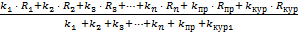 Rjмод. –  рейтинговый балл студента j по модулю; , ,… – зачетные единицы дисциплин, входящих в модуль, 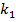 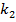 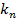  – зачетная единица по практике,  –  зачетная единица по курсовой работе;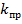 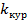 , , …  – рейтинговые баллы студента по дисциплинам модуля,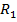 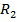 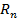 ,  – рейтинговые баллы студента за практику, за курсовую работу, если их выполнение предусмотрено в семестре.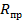 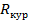 Величина среднего рейтинга студента по модулю  лежит в пределах от 55 до 100 баллов.КодСодержание образовательныхрезультатовКомпетенции ОПОПМетоды обученияСредства оценивания  образовательных результатовОР.1Демонстрирует навыки по обеспечению соблюдения нормативно-технических требований к содержанию и использованию жилищного фонда и объектов коммунальной инфраструктурыОК-1ОК-2ОК-4ОК-5ОПК-1ПК-4ПК-7ПК-8ПК-10Метод проблемного обученияПроектный методКейс-задание.Комплексные ситуационные задания.ОР. 2Демонстрирует навыки по обеспечению заключения договора с выбранной (созданной) организацией на управление муниципальным жилищным фондомОК-1ОК-2ОК-4ОК-5ОПК-1ПК-4ПК-7ПК-8ПК-10Метод проблемного обученияПроектный методКейс-задание.Комплексные ситуационные задания.ОР. 3Демонстрирует навыки организации контроля технического и санитарного состояния жилищного фондаОК-1ОК-2ОК-4ОК-5ОПК-1ПК-4ПК-7ПК-8ПК-10Метод проблемного обученияПроектный методКейс-задание.Электронный практикум.Комплексные ситуационные задания.Трудоемкость модуляЧас./з.е.Всего432/12в т.ч. контактная работа с преподавателем 40/1,1в т.ч. самостоятельная работа361/10практика-итоговая аттестация-КодКодДисциплинаТрудоемкость (час.)Трудоемкость (час.)Трудоемкость (час.)Трудоемкость (час.)Трудоемкость (час.)Трудоемкость  (з.е.)Порядок изученияОбразовательные результаты (код ОР)КодКодДисциплинаВсегоКонтактная работаКонтактная работаСамостоятельная работаАттестацияТрудоемкость  (з.е.)Порядок изученияОбразовательные результаты (код ОР)КодКодДисциплинаВсегоАудиторная работаКонтактная СР (в т.ч. в ЭИОС)Самостоятельная работаАттестацияТрудоемкость  (з.е.)Порядок изученияОбразовательные результаты (код ОР)Дисциплины, обязательные для изученияДисциплины, обязательные для изученияДисциплины, обязательные для изученияДисциплины, обязательные для изученияДисциплины, обязательные для изученияДисциплины, обязательные для изученияДисциплины, обязательные для изученияДисциплины, обязательные для изученияДисциплины, обязательные для изученияДисциплины, обязательные для изученияДисциплины, обязательные для изученияК.М.08.01Основы функционирования систем сервисаОсновы функционирования систем сервиса108891экзамен33ОР.1ОР.2ОР.3К.М.08.02Научные методы исследования в сервисеНаучные методы исследования в сервисе1081287экзамен 33ОР.1ОР.2К.М.08.03Исторические аспекты развития в сервисной деятельностиИсторические аспекты развития в сервисной деятельности721053экзамен22ОР.1 2. Дисциплины по выбору (выбрать 1 из 3)2. Дисциплины по выбору (выбрать 1 из 3)2. Дисциплины по выбору (выбрать 1 из 3)2. Дисциплины по выбору (выбрать 1 из 3)2. Дисциплины по выбору (выбрать 1 из 3)2. Дисциплины по выбору (выбрать 1 из 3)2. Дисциплины по выбору (выбрать 1 из 3)2. Дисциплины по выбору (выбрать 1 из 3)2. Дисциплины по выбору (выбрать 1 из 3)2. Дисциплины по выбору (выбрать 1 из 3)2. Дисциплины по выбору (выбрать 1 из 3)К.М.08.ДВ.01.01Профессиональная этика и этикетПрофессиональная этика и этикет14410130зачет43ОР.2К.М.08.ДВ.01.02Тренинг лидерстваТренинг лидерства14410130зачет43ОР.2К.М.08.ДВ.01.03Тренинг личностного ростаТренинг личностного роста14410130зачет43ОР.2ПРАКТИКАПРАКТИКАПРАКТИКАПРАКТИКАПРАКТИКАПРАКТИКАПРАКТИКАПРАКТИКАПРАКТИКАПРАКТИКАПРАКТИКА     4. АТТЕСТАЦИЯ     4. АТТЕСТАЦИЯ     4. АТТЕСТАЦИЯ     4. АТТЕСТАЦИЯ     4. АТТЕСТАЦИЯ     4. АТТЕСТАЦИЯ     4. АТТЕСТАЦИЯ     4. АТТЕСТАЦИЯ     4. АТТЕСТАЦИЯ     4. АТТЕСТАЦИЯ     4. АТТЕСТАЦИЯК.М.08.04(К)Экзамены по модулю "Теоретические основы организации и управления в сервисной деятельности"Экзамены по модулю "Теоретические основы организации и управления в сервисной деятельности"36экзамен13ОР.1ОР.2ОР.3Код ОР модуляОбразовательные результаты модуляКод ОР дисциплиныОбразовательные результаты дисциплиныКод компетенций ОПОПСредства оценивания ОРОР.1Демонстрирует навыки по обеспечению соблюдения нормативно-технических требований к содержанию и использованию жилищного фонда и объектов коммунальной инфраструктурыОР.1.1.1Демонстрирует навыки по работе со справочной документацией жилищного фонда и объектов коммунальной инфраструктурыОК-2ПК-10Практическое заданиеОР.2Демонстрирует навыки по обеспечению заключения договора с выбранной (созданной) организацией на управление муниципальным жилищным фондомОР.2.1.1Демонстрирует навыки по составлению договоров на управление жилищным фондомОК-2ПК-10Практическое заданиеОР.3 Демонстрирует навыки организации контроля технического и санитарного состояния жилищного фондаОР.3.1.1Выполняет навыки по контролю качества и работы технического и санитарного состояния жилищного фондаОК-2ПК-10Практическое заданиеНаименование темыКонтактная работаКонтактная работаКонтактная работаСамостоятельная работаВсего часов по дисциплинеНаименование темыАудиторная работаАудиторная работаКонтактная СР (в т.ч. в ЭИОС)Самостоятельная работаВсего часов по дисциплинеНаименование темыЛекцииСеминарыКонтактная СР (в т.ч. в ЭИОС)Самостоятельная работаВсего часов по дисциплинеРаздел 1. Основы функционирования машин, устройств, приборов и т.д. Основы теории строения и классификация механизмов и машин134551Раздел 2. Кинематический анализ механизмов134656Контроль9Итого:2691108№п/пКод ОР дисциплиныВиды учебной деятельности студентовБалл за конкретное заданиеСредство оцениванияЧисло заданий за семестрБаллыБаллы№п/пКод ОР дисциплиныВиды учебной деятельности студентовБалл за конкретное заданиеСредство оцениванияЧисло заданий за семестрМинимальныйМаксимальныйРаздел 1. Основы функционирования машин, устройств, приборов и т.д. Основы теории строения и классификация механизмов и машинРаздел 1. Основы функционирования машин, устройств, приборов и т.д. Основы теории строения и классификация механизмов и машинРаздел 1. Основы функционирования машин, устройств, приборов и т.д. Основы теории строения и классификация механизмов и машинРаздел 1. Основы функционирования машин, устройств, приборов и т.д. Основы теории строения и классификация механизмов и машинРаздел 1. Основы функционирования машин, устройств, приборов и т.д. Основы теории строения и классификация механизмов и машинРаздел 1. Основы функционирования машин, устройств, приборов и т.д. Основы теории строения и классификация механизмов и машинРаздел 1. Основы функционирования машин, устройств, приборов и т.д. Основы теории строения и классификация механизмов и машинРаздел 1. Основы функционирования машин, устройств, приборов и т.д. Основы теории строения и классификация механизмов и машин1ОР.3-2-2Практическое задание2-3Форма для оценки выполнения задания для текущего контроля122Раздел 2. Кинематический анализ механизмовРаздел 2. Кинематический анализ механизмовРаздел 2. Кинематический анализ механизмовРаздел 2. Кинематический анализ механизмовРаздел 2. Кинематический анализ механизмовРаздел 2. Кинематический анализ механизмовРаздел 2. Кинематический анализ механизмовРаздел 2. Кинематический анализ механизмов2ОР.3-2-2Практическое заданиеПрактическое задание2-3Форма для оценки выполнения контрольной работы115152424Итоговый тестИтоговый тестИтоговый тест1030ИТОГОИТОГОИТОГО55100https://moodle.mininuniver.ru/course/view.php?id=2607Основы функционирования систем сервиса. Электронный учебно-методический комплексhttp://bwbooks.net/index.php?author=romanovichja&book=2006&category=biznesРоманович Ж.А., Калачев С.Л.  Сервисная деятельность: учебник М.: Дашков и Ко, 2015.Код ОР модуляОбразовательные результаты модуляКод ОР дисциплиныОбразовательные результаты дисциплиныКод компетенций ОПОПСредства оценивания ОРОР.1Демонстрирует навыки проведения встреч, переговоров и презентаций гостиничного продукта потребителям, партнерам и другими заинтересованным сторонамОР.1.2.1Демонстрирует навыки применения методов научного исследования в подготовки различных видов информации для потребителя сервисной деятельностиОК-1ОК-5ОПК-1ПК-7Кейс-задание.Комплексные ситуационные задания.ОР.2Демонстрирует навыки организации контроля за функционированием системы внутреннего распорядкаОР.2.2.1Демонстрирует навыки по разработки и исследованию в сфере сервисаОК-1 ОК-5ОПК-1ПК-7Решение практико-ориентированных задачНаименование темыКонтактная работаКонтактная работаКонтактная работаСамостоятельная работаВсего часов по дисциплинеНаименование темыАудиторная работаАудиторная работаКонтактная СР (в т.ч. в ЭИОС)Самостоятельная работаВсего часов по дисциплинеНаименование темыЛекцииСеминарыКонтактная СР (в т.ч. в ЭИОС)Самостоятельная работаВсего часов по дисциплинеРаздел 1. Специфика научного исследования111315Раздел 2. Понятийный аппарат научного исследования111315Раздел 3. Этапы научного исследования111315Раздел 4. Методологические основы научного познания111315Раздел 5. Методы научного познания Культура и мастерство исследования.111315Раздел 6. Методы математической статистики в научном исследовании0,50,513114Раздел 7. Методика проведения научных исследований	0,50,51213Экзамен 9Итого:6687108№ п/пКод ОР дисциплиныКод ОР дисциплиныВиды учебной деятельностиобучающегосяВиды учебной деятельностиобучающегосяСредства оцениванияБалл за конкретное задание(min-max)Балл за конкретное задание(min-max)Балл за конкретное задание(min-max)Число заданий за семестрБаллыБаллы№ п/пКод ОР дисциплиныКод ОР дисциплиныВиды учебной деятельностиобучающегосяВиды учебной деятельностиобучающегосяСредства оцениванияБалл за конкретное задание(min-max)Балл за конкретное задание(min-max)Балл за конкретное задание(min-max)Число заданий за семестрМинимальныйМаксимальный3 семестр3 семестр3 семестр3 семестр3 семестр3 семестр3 семестр3 семестр3 семестр3 семестр3 семестр3 семестрРаздел 1 Специфика научного исследованияРаздел 1 Специфика научного исследованияРаздел 1 Специфика научного исследованияРаздел 1 Специфика научного исследованияРаздел 1 Специфика научного исследованияРаздел 1 Специфика научного исследованияРаздел 1 Специфика научного исследованияРаздел 1 Специфика научного исследованияРаздел 1 Специфика научного исследованияРаздел 1 Специфика научного исследованияРаздел 1 Специфика научного исследованияРаздел 1 Специфика научного исследования1ОР.1.2.1Контрольное тестирование поразделу 1Контрольное тестирование поразделу 1Контрольное тестирование поразделу 1Кейс-задание.Кейс-задание.10-201110201ОР.1.2.1Контрольное тестирование поразделу 1Контрольное тестирование поразделу 1Контрольное тестирование поразделу 1Комплексные ситуационные задания.Комплексные ситуационные задания.10-20111020Раздел 2 Понятийный аппарат научного исследованияРаздел 2 Понятийный аппарат научного исследованияРаздел 2 Понятийный аппарат научного исследованияРаздел 2 Понятийный аппарат научного исследованияРаздел 2 Понятийный аппарат научного исследованияРаздел 2 Понятийный аппарат научного исследованияРаздел 2 Понятийный аппарат научного исследованияРаздел 2 Понятийный аппарат научного исследованияРаздел 2 Понятийный аппарат научного исследованияРаздел 2 Понятийный аппарат научного исследованияРаздел 2 Понятийный аппарат научного исследованияРаздел 2 Понятийный аппарат научного исследования2ОР.1.2.1Практическая работаПрактическая работаПрактическая работаЭлектронный практикум.10-2010-20111020Раздел 3 Этапы научного исследованияРаздел 3 Этапы научного исследованияРаздел 3 Этапы научного исследованияРаздел 3 Этапы научного исследованияРаздел 3 Этапы научного исследованияРаздел 3 Этапы научного исследованияРаздел 3 Этапы научного исследованияРаздел 3 Этапы научного исследованияРаздел 3 Этапы научного исследованияРаздел 3 Этапы научного исследованияРаздел 3 Этапы научного исследованияРаздел 3 Этапы научного исследования3ОР.1.2.1Контрольное тестирование поразделу 3Контрольное тестирование поразделу 3Контрольное тестирование поразделу 3Кейс-задание.20-3020-30112030Раздел 4 Методологические основы научного познанияРаздел 4 Методологические основы научного познанияРаздел 4 Методологические основы научного познанияРаздел 4 Методологические основы научного познанияРаздел 4 Методологические основы научного познанияРаздел 4 Методологические основы научного познанияРаздел 4 Методологические основы научного познанияРаздел 4 Методологические основы научного познанияРаздел 4 Методологические основы научного познанияРаздел 4 Методологические основы научного познанияРаздел 4 Методологические основы научного познанияРаздел 4 Методологические основы научного познания4ОР.2.2.1ОР.2.2.1ОР.2.2.1Практическая работаРешение практико-ориентированных задач5-105-1011510Итого55100https://studfiles.net/preview/5580694/Новиков А.М., Новиков Д.А. Методология научного исследования. – М.: Либроком. – 280 сwww.biblioclub.ru ЭБС «Университетская библиотека онлайн»www.elibrary.ru Научная электронная библиотекаwww.ebiblioteka.ru Универсальные базы данных изданий http://www.finansy.ruБаза научной информации «Финансы и экономика»Код ОР модуляОбразовательные результаты модуляКод ОР дисциплиныОбразовательные результаты дисциплиныКод компетенций ОПОПСредства оценивания ОРОР.1Демонстрирует навыки по обеспечению соблюдения нормативно-технических требований к содержанию и использованию жилищного фонда и объектов коммунальной инфраструктурыОР.1.3.1Демонстрирует владениями основных понятий развития городского хозяйства на современном этапе системы управления жилищным фондомОК-1ОК-5ОК-8Комплексные ситуационные задания.ОР.3Демонстрирует навыки по заключению договоров с подрядными и ресурсоснабжающими организациямиОР.3.3.1Демонстрирует владениями основных понятий развития городского хозяйства на современном этапе системы управления жилищным фондомОК-1ОК-5ОК-8Кейс-задание.Наименование темыКонтактная работаКонтактная работаКонтактная работаСамостоятельная работаВсего часов по дисциплинеНаименование темыАудиторная работаАудиторная работаКонтактная СР (в т.ч. в ЭИОС)Самостоятельная работаВсего часов по дисциплинеНаименование темыЛекцииСеминарыКонтактная СР (в т.ч. в ЭИОС)Самостоятельная работаВсего часов по дисциплинеРаздел 1.  Историческое развитие городов2320251.1. Понятие  города11571.2. Город как исторический феномен0,511011,51.3.  Теоретические модели города и системы городов 0,5156,5Раздел 2.  Историческое развитие городского хозяйства2333382.1. Основы городского хозяйства1110122.2. Генезис органов управления городским хозяйством0,511011,52.3. Историческое развитие жилищно-коммунального хозяйства городов0,511314,5Экзамен 9Итого:465372№ п/пКод ОР дисциплиныВиды учебной деятельности обучающегосяСредства оцениванияБалл за конкретное заданиеБалл за конкретное заданиеБалл за конкретное заданиеЧисло заданий за семестрЧисло заданий за семестрЧисло заданий за семестрБаллыБаллыБаллы№ п/пКод ОР дисциплиныВиды учебной деятельности обучающегосяСредства оцениванияБалл за конкретное заданиеБалл за конкретное заданиеБалл за конкретное заданиеЧисло заданий за семестрЧисло заданий за семестрЧисло заданий за семестрМинимальныйМинимальныйМаксимальныйРаздел 1.  Историческое развитие городовРаздел 1.  Историческое развитие городовРаздел 1.  Историческое развитие городовРаздел 1.  Историческое развитие городовРаздел 1.  Историческое развитие городовРаздел 1.  Историческое развитие городовРаздел 1.  Историческое развитие городовРаздел 1.  Историческое развитие городовРаздел 1.  Историческое развитие городовРаздел 1.  Историческое развитие городовРаздел 1.  Историческое развитие городовРаздел 1.  Историческое развитие городов1ОР.1.3.1Творческое заданиеКомплексные ситуационные задания.Комплексные ситуационные задания.30-5030-5030-5011303050Раздел 2.  Историческое развитие городского хозяйстваРаздел 2.  Историческое развитие городского хозяйстваРаздел 2.  Историческое развитие городского хозяйстваРаздел 2.  Историческое развитие городского хозяйстваРаздел 2.  Историческое развитие городского хозяйстваРаздел 2.  Историческое развитие городского хозяйстваРаздел 2.  Историческое развитие городского хозяйстваРаздел 2.  Историческое развитие городского хозяйстваРаздел 2.  Историческое развитие городского хозяйстваРаздел 2.  Историческое развитие городского хозяйстваРаздел 2.  Историческое развитие городского хозяйстваРаздел 2.  Историческое развитие городского хозяйства2ОР.3.3.1Контрольное тестирование по разделу 2Решение практико-ориентированных задачРешение практико-ориентированных задачРешение практико-ориентированных задач15-2015-2015-20111520экзаменэкзаменэкзамен1030Итого:Итого:Итого:Итого:Итого:Итого:Итого:Итого:Итого:55100http://elar.urfu.ru/bitstream/10995/29004/1/978-5-7996-1130-9_2014.pdfГородское управление : [учеб. пособие / науч. ред. Ю. Р. Вишневский] / Е. Н. Заборова ; М-во образования и науки Рос. Федерации, Урал. федер. ун-т. — Екатеринбург : Изд-во Урал. ун- та, 2014. — 296 с.https://moodle.mininuniver.ru/course/view.php?id=841История развития городского хозяйства. Электронный учебно-методический курсwww.biblioclub.ru ЭБС «Университетская библиотека онлайн»www.elibrary.ru Научная электронная библиотекаwww.ebiblioteka.ru Универсальные базы данных изданий Код ОР модуляОбразовательные результаты модуляКод ОР дисциплиныОбразовательные результаты дисциплиныКод компетенций ОПОПСредства оценивания ОРОР.2 Демонстрирует навыки организации контроля за функционированием системы внутреннего распорядкаОР. 2.4.1Демонстрируетспособностью осознавать социальную и нравственную позицию  при работе с организациямиОК-1ОК-4ОК-5ПК-4Решение практико-ориентированных задачНаименование темыКонтактная работаКонтактная работаКонтактная работаСамостоятельная работаВсего часов по дисциплинеНаименование темыАудиторная работаАудиторная работаКонтактная СР (в т.ч. в ЭИОС)Самостоятельная работаВсего часов по дисциплинеНаименование темыЛекцииСеминары Контактная СР (в т.ч. в ЭИОС)Самостоятельная работаВсего часов по дисциплинеРаздел 1  Вводная лекция. Предмет и задачи курса. Этика как наука и явление духовной культуры. Предмет и задачи этики.112123Раздел 2 Предмет профессиональной этики, ее категории и функции, место в системе профессиональной морали 12122Раздел 3 Этика сервисной деятельности112123Тема 3.1. Система профессионально-этических представлений в сервисной деятельности0,50,51Тема 3.2. Профессионально-этические нормы качественного обслуживания клиента0,50,51Раздел 4 Этика сферы бизнеса и предпринимательства12122Раздел 5 Служебная этика112224Тема 5.1 Этика руководителя (менеджера)0,50,51Тема 5.2 Этика подчиненных. Этика отношений с коллегами0,500,5Тема 5.3  Этика конфликтов в деловом общении0,50,5Раздел 6 Нормы этикета в профессиональной деятельности специалистов в сфере сервиса  112426Тема 6.1 Речевой этикет в профессиональной деятельности0,50,51Тема 6.2 Этикет делового стиля0,50,51Зачёт 4Итого:46130144№ п/пКод ОР дисциплиныВиды учебной деятельности обучающегосяСредства оцениванияБалл за конкретное заданиеЧисло заданий за семестрБаллыБаллы№ п/пКод ОР дисциплиныВиды учебной деятельности обучающегосяСредства оцениванияБалл за конкретное заданиеЧисло заданий за семестрМинимальныйМаксимальныйРаздел 1  Вводная лекция. Предмет и задачи курса. Этика как наука и явление духовной культуры. Предмет и задачи этики.Раздел 1  Вводная лекция. Предмет и задачи курса. Этика как наука и явление духовной культуры. Предмет и задачи этики.Раздел 1  Вводная лекция. Предмет и задачи курса. Этика как наука и явление духовной культуры. Предмет и задачи этики.Раздел 1  Вводная лекция. Предмет и задачи курса. Этика как наука и явление духовной культуры. Предмет и задачи этики.Раздел 1  Вводная лекция. Предмет и задачи курса. Этика как наука и явление духовной культуры. Предмет и задачи этики.Раздел 1  Вводная лекция. Предмет и задачи курса. Этика как наука и явление духовной культуры. Предмет и задачи этики.Раздел 1  Вводная лекция. Предмет и задачи курса. Этика как наука и явление духовной культуры. Предмет и задачи этики.1ОР. 2.4.1Подготовка докладаРешение практико-ориентированных задач20-3012030Раздел 2 Предмет профессиональной этики, ее категории и функции, место в системе профессиональной моралиРаздел 2 Предмет профессиональной этики, ее категории и функции, место в системе профессиональной моралиРаздел 2 Предмет профессиональной этики, ее категории и функции, место в системе профессиональной моралиРаздел 2 Предмет профессиональной этики, ее категории и функции, место в системе профессиональной моралиРаздел 2 Предмет профессиональной этики, ее категории и функции, место в системе профессиональной моралиРаздел 2 Предмет профессиональной этики, ее категории и функции, место в системе профессиональной моралиРаздел 2 Предмет профессиональной этики, ее категории и функции, место в системе профессиональной морали2ОР. 2.4.1.Выполнение творческого заданияКейс-задание.15-3011530Раздел 3 Этика сервисной деятельностиРаздел 3 Этика сервисной деятельностиРаздел 3 Этика сервисной деятельностиРаздел 3 Этика сервисной деятельностиРаздел 3 Этика сервисной деятельностиРаздел 3 Этика сервисной деятельностиРаздел 3 Этика сервисной деятельности3ОР. 2.4.1Работа над проектным заданиемРешение практико-ориентированных задач20-4012040Итого 55100http://nashaucheba.ru/v51847/Скворцова В.Н. Профессиональная этика и этикет: Учеб. пособие / Том. политехн. ун-т. - Томск, 2002. - 107 с.https://studfiles.net/preview/5299286/Горбатов, А. В., Елескина, О. В.Деловая этика: учебное пособие/ ГОУ ВПО «Кемеровский государст- венный университет» - Кемерово: Кузбассвузиздат, 2007. – 142 с.www.biblioclub.ru ЭБС «Университетская библиотека онлайн»www.elibrary.ru Научная электронная библиотекаwww.ebiblioteka.ru Универсальные базы данных изданий Код ОР модуляОбразовательные результаты модуляКод ОР дисциплиныОбразовательные результаты дисциплиныКод компетенций ОПОПСредства оценивания ОРОР.2 Демонстрирует навыки организации контроля за функционированием системы внутреннего распорядкаОР. 2.5.1Демонстрируетспособностью осознавать социальную и нравственную позицию  при работе с организациямиОК-1ОК-4ОК-5ПК-4Решение практико-ориентированных задачНаименование темыКонтактная работаКонтактная работаКонтактная работаСамостоятельная работаВсего часов по дисциплинеНаименование темыАудиторная работаАудиторная работаКонтактная СР (в т.ч. в ЭИОС)Самостоятельная работаВсего часов по дисциплинеНаименование темыЛекцииПрактические Контактная СР (в т.ч. в ЭИОС)Самостоятельная работаВсего часов по дисциплинеТема 1. Руководство и лидерство – сущность данных понятий, сходство и различие лидера и руководителя, основные взгляды на руководство и лидерство.112123Тема 2. Основные научно-практические концепции в области руководства и лидерства: теория великих людей, теория черт, теория обстоятельств и ситуационное.112123Тема 3. Власть и источники власти руководителя.0,512122,5Тема 4. Эмоциональный интеллект в лидерстве и в руководстве.0,512122,5Тема 5. Формирование организационного климата высокой результативности.0,512223,5Тема 6. Нормы этикета в профессиональной деятельности специалистов в сфере сервиса  0,512425,5Зачёт 4Итого:46130144№ п/пКод ОР дисциплиныВиды учебной деятельности обучающегосяСредства оцениванияБалл за конкретное заданиеЧисло заданий за семестрБаллыБаллы№ п/пКод ОР дисциплиныВиды учебной деятельности обучающегосяСредства оцениванияБалл за конкретное заданиеЧисло заданий за семестрМинимальныйМаксимальныйТема 1. Руководство и лидерство – сущность данных понятий, сходство и различие лидера и руководителя, основные взгляды на руководство и лидерство.Тема 1. Руководство и лидерство – сущность данных понятий, сходство и различие лидера и руководителя, основные взгляды на руководство и лидерство.Тема 1. Руководство и лидерство – сущность данных понятий, сходство и различие лидера и руководителя, основные взгляды на руководство и лидерство.Тема 1. Руководство и лидерство – сущность данных понятий, сходство и различие лидера и руководителя, основные взгляды на руководство и лидерство.Тема 1. Руководство и лидерство – сущность данных понятий, сходство и различие лидера и руководителя, основные взгляды на руководство и лидерство.Тема 1. Руководство и лидерство – сущность данных понятий, сходство и различие лидера и руководителя, основные взгляды на руководство и лидерство.Тема 1. Руководство и лидерство – сущность данных понятий, сходство и различие лидера и руководителя, основные взгляды на руководство и лидерство.1ОР. 2.5.1Подготовка докладаРешение практико-ориентированных задач20-3012030Тема 2. Основные научно-практические концепции в области руководства и лидерства: теория великих людей, теория черт, теория обстоятельств и ситуационное Тема 2. Основные научно-практические концепции в области руководства и лидерства: теория великих людей, теория черт, теория обстоятельств и ситуационное Тема 2. Основные научно-практические концепции в области руководства и лидерства: теория великих людей, теория черт, теория обстоятельств и ситуационное Тема 2. Основные научно-практические концепции в области руководства и лидерства: теория великих людей, теория черт, теория обстоятельств и ситуационное Тема 2. Основные научно-практические концепции в области руководства и лидерства: теория великих людей, теория черт, теория обстоятельств и ситуационное Тема 2. Основные научно-практические концепции в области руководства и лидерства: теория великих людей, теория черт, теория обстоятельств и ситуационное Тема 2. Основные научно-практические концепции в области руководства и лидерства: теория великих людей, теория черт, теория обстоятельств и ситуационное 2ОР. 2.5.1Выполнение творческого заданияКейс-задание.15-3011530Тема 3. Власть и источники власти руководителя.Тема 3. Власть и источники власти руководителя.Тема 3. Власть и источники власти руководителя.Тема 3. Власть и источники власти руководителя.Тема 3. Власть и источники власти руководителя.Тема 3. Власть и источники власти руководителя.Тема 3. Власть и источники власти руководителя.3ОР. 2.5.1Работа над проектным заданиемРешение практико-ориентированных задач20-4012040Итого 55100http://nashaucheba.ru/v51847/Скворцова В.Н. Профессиональная этика и этикет: Учеб. пособие / Том. политехн. ун-т. - Томск, 2002. - 107 с.https://studfiles.net/preview/5299286/Горбатов, А. В., Елескина, О. В.Деловая этика: учебное пособие/ ГОУ ВПО «Кемеровский государственный университет» - Кемерово: Кузбассвузиздат, 2007. – 142 с.Код ОР модуляОбразовательные результаты модуляКод ОР дисциплиныОбразовательные результаты дисциплиныКод компетенций ОПОПСредства оценивания ОРОР.2 Демонстрирует навыки организации контроля за функционированием системы внутреннего распорядкаОР. 2.6.1Демонстрируетспособностью осознавать социальную и нравственную позицию  при работе с организациямиОК-1ОК-4ОК-5ПК-4Решение практико-ориентированных задачНаименование темыКонтактная работаКонтактная работаКонтактная работаСамостоятельная работаВсего часов по дисциплинеНаименование темыАудиторная работаАудиторная работаКонтактная СР (в т.ч. в ЭИОС)Самостоятельная работаВсего часов по дисциплинеНаименование темыЛекцииСеминары Контактная СР (в т.ч. в ЭИОС)Самостоятельная работаВсего часов по дисциплинеРаздел 1  Вводная лекция. Предмет и задачи курса. Предмет и задачи тренинга личности112123Раздел 2 Значение тренинга в развитии личности12122Раздел 3 Сервисная  деятельность 112123Тема 3.1. Система тренинга в сервисной деятельности0,50,51Тема 3.2. Профессионально-этические нормы качественного обслуживания клиента0,50,51Раздел 4 Значение  тренинга сферы бизнеса и предпринимательства12122Раздел 5 Служебный тренинг112224Тема 5.1 Тренинг руководителя (менеджера)0,50,51Тема 5.2 Тренинг подчиненных. 0,500,5Тема 5.3  Тренинг в конфликтах делового общения0,50,5Раздел 6 Нормы в профессиональной деятельности специалистов в сфере сервиса  112426Тема 6.1 Речевой этикет в профессиональной деятельности0,50,51Тема 6.2 Этикет делового стиля с применением тренинга личности0,50,51Зачёт 4Итого:46130144№ п/пКод ОР дисциплиныВиды учебной деятельности обучающегосяСредства оцениванияБалл за конкретное заданиеЧисло заданий за семестрБаллыБаллы№ п/пКод ОР дисциплиныВиды учебной деятельности обучающегосяСредства оцениванияБалл за конкретное заданиеЧисло заданий за семестрМинимальныйМаксимальныйРаздел 1  Вводная лекция. Предмет и задачи курса. Предмет и задачи тренинга личностиРаздел 1  Вводная лекция. Предмет и задачи курса. Предмет и задачи тренинга личностиРаздел 1  Вводная лекция. Предмет и задачи курса. Предмет и задачи тренинга личностиРаздел 1  Вводная лекция. Предмет и задачи курса. Предмет и задачи тренинга личностиРаздел 1  Вводная лекция. Предмет и задачи курса. Предмет и задачи тренинга личностиРаздел 1  Вводная лекция. Предмет и задачи курса. Предмет и задачи тренинга личностиРаздел 1  Вводная лекция. Предмет и задачи курса. Предмет и задачи тренинга личности1ОР. 2.6.1Подготовка докладаРешение практико-ориентированных задач20-3012030Раздел 2 Значение тренинга в развитии личностиРаздел 2 Значение тренинга в развитии личностиРаздел 2 Значение тренинга в развитии личностиРаздел 2 Значение тренинга в развитии личностиРаздел 2 Значение тренинга в развитии личностиРаздел 2 Значение тренинга в развитии личностиРаздел 2 Значение тренинга в развитии личности2ОР. 2.6.1Выполнение творческого заданияКейс-задание.15-3011530Раздел 3 Сервисная  деятельностьРаздел 3 Сервисная  деятельностьРаздел 3 Сервисная  деятельностьРаздел 3 Сервисная  деятельностьРаздел 3 Сервисная  деятельностьРаздел 3 Сервисная  деятельностьРаздел 3 Сервисная  деятельность3ОР. 2.6.1Работа над проектным заданиемРешение практико-ориентированных задач20-4012040Итого 55100https://yandex.ru/clck/jsredir?buТренинг лидерства. - 2-е изд., стер. - М.: Ось-89, 2006. - 144 с. (Действенный тренинг)https://www.belaids.net/uploads/docs/training_theory.pdf Ирина Куртикова, Калерия Лаврова, Всеволод Ли. Тренинг: руководство к действию. Теория и практика — М., 2005. — 240 с.